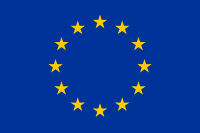 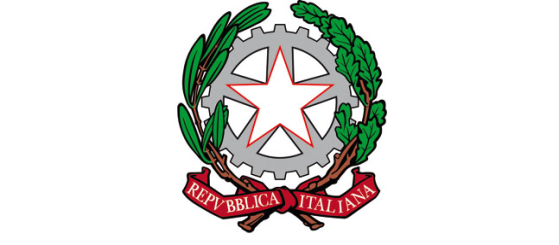 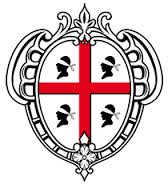 ISTITUTO DI ISTRUZIONE SUPERIORE “ENRICO FERMI ”P.zza Medaglie d’Oro –Ozieri (SS) C.F. 81000270900–C.M. SSIS01600P www.itozieri.gov.it Tel. 079787922-Fax 079783303
Sede centrale: Istituto Tecnico Tecnologico (Agrario, Informatico, Costruzioni) e Economico (AFM)SSIS01600P@ISTRUZIONE.IT     SSIS01600P@PEC.ISTRUZIONE.IT     Sedi associate:
Istituto Tecnico Economico (AFM Esabac) Via Gronchi 07020 Buddusò (OT) Tel. 079715058
Istituto Tecnico Economico (AFM e Turistico) - Via Aldo Moro Bono (SS) Tel.079791179I.P.AA.-"F. COCCO ORTU"- Via Aldo Moro Bono (SS) Tel.079791179 con Corso Serale(Tel. 079791200)Istituto Tecnico Economico (AFM e Turistico) con Corso Serale-Via Don A. Manunta 07047 Thiesi Tel.079886106-Fax 079885303I. P. AGR. E AMBIENTE - Località Sas Palazzinas 07012 Bonorva (SS) Tel. 3495029017VERBALE N.  _____    Il giorno................ dell’ anno       alle ore............nei locali dell’Istituto “Musinu” di Thiesi, sezione associata dell’IIS “E.Fermi” di Ozieri, si è riunito il Consiglio della Classe........................per discutere il seguente ordine del giorno: lettura e approvazione del verbale della riunione precedente;2.    conferme o proposte di nuove adozioni dei libri di testo per l’as.2019-2020;Sono presenti i professori:Nome          Cognome               Materia..................................................................     ...................................................................                         ……………………………………………………………………………..……………………………………………………………………………..……………………………………………………………………………..……………………………………………………………………………..……………………………………………………………………………………………………………………………………………………………………………………………………………………………………………….………………………………………………………………………………Sono assenti i Professori:..........................................................................Presiede il Dirigente/Coordinatore di classe, Prof. ...........................................................Verbalizza il Prof. ............................................ Constatata la presenza del numero legale si procede all’esame dei punti all’odg.:1. 1°punto all’ordine del giorno:   I sig.ri docenti, dopo la lettura del verbale della riunione precedente ne approvano il testo all’unanimità/a maggioranza (in tal caso indicare i nominativi dei docenti contrari) e nel merito del verbale in argomento o della sua approvazione vengono riportate le seguenti eventuali annotazioni:2° punto all’ordine del giorno:     Il Presidente illustra le fasi previste per l’adozione dei libri di testo relativa all’anno scolastico 2018/2019.Egli ricorda che l’adozione dei libri di testo rappresenta espressione dell’autonomia didattica delle istituzioni scolastiche, che si realizza  anche con la scelta e l’utilizzazione delle metodologie e degli interventi didattici, coerentemente con il piano dell’offerta formativa. Tale adempimento rientra tra i compiti del Collegio dei Docenti, sentiti i dipartimenti e i consigli di classe che sono tenuti a considerare l’opportunità di provvedere specifiche modalità di valutazione dei contenuti dei testi a disposizione. Dunque, in merito  alla conferma  degli attuali libri di testo e a nuove adozioni per l’as. 2018-2019, proposte in osservanza della nota del MIUR del 9/4/2014, richiamata nella nota del MIUR del 15 marzo 2019, Il Presidente invita i docenti ad esprimere il proprio parere. Invita altresì i docenti a dichiarare le necessità di nuova adozione argomentandola ai colleghi ed alle  componenti dei genitori e degli alunni in questa sede. Il Docente intenzionato ad effettuare nuove adozioni dovrà tener conto dell’aspetto relativo al costo che deve, necessariamente, rientrare nei parametri stabiliti dalla normativa secondo il tetto massimo di spesa riportato, per tutte le classi della scuola secondaria di secondo grado, nella tabella allegata al D.M.n°41 del 08/04/2009.   Si provvede, pertanto, ad esprimere le seguenti indicazioni relative alla disciplina a cui afferisce il teso proposto in adozione, all’autore del volume, al titolo completo dell’opera, alla redazione in forma mista dei libri di testo (parte cartacea e parte in formato digitale) alle indicazioni editoriali, casa editrice, luogo e data di edizione, numero di volumi e prezzo e numero di codice con la specificazione delle motivazioni che hanno determinato il prof…… alla proposta di nuova adozione nella sezione…… :  ………………………………………………………………………………………………………………………………………………………………………………………………………………………………………………………………………………………………………………………………………………………………………………………………………………………………………………………………………………………………………………………………………………………………………………………………………………………………………………………………    Per quanto concerne, invece, la conferma dei testi già in adozione, con riferimento alle singole discipline, vengono formulate le seguenti eventuali osservazioni:………………………………………………………………………………………………………………………………………………………………………………………………………………………………………………………………………………………………………………………………………………………………………………………………………………………………………     Alle ore …….. intervengono i rappresentanti di classe dei genitori e degli studenti:Genitori:  ...................................................              ...................................................Studenti:  ..................................................               … ...............................................     Si riportano le seguenti osservazioni e proposte formulate nel merito dai suddetti rappresentanti con riferimento alle  osservazioni circa le nuove adozioni dei libri di testo:I docenti, infine, consegnano al  Coordinatore le schede con le proposte delle adozioni e le relazioni per le nuove adozioni, che diventano parte integrante del presente verbale. (ALLEGATI)	Tutte le proposte in originale, vagliate e deliberate in Collegio dei Docenti del 17 maggio 2019. La seduta è tolta alle ore……..                                             Thiesi, …,maggio, 2019